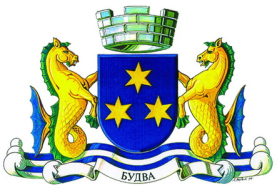                                                                                                                   Obrazac 1OPŠTINA BUDVABroj :01-3800/5Datum : 28.12.2017.godineNa osnovu člana 30  Zakona o javnim nabavkama („Službeni list CG“, br. 42/11, 57/14, 28/15 i 42/17 ) i Pravilnika za postupanje Opštine Budva o sprovođenju postupka nabavke male vrijednosti, broj 01-1250/1 od 03.08.2017.godine, Opština Budva dostavlja     ZAHTJEV ZA DOSTAVLJANJE PONUDAZA NABAVKE MALE VRIJEDNOSTI  radoviUstupanje izvođenja radova na izgradnji vodovoda na seoskom području          CPV – Jedinstveni rječnik javnih nabavki 44161200-8 Glavni vodovodi 
39370000-6 Vodovodne instalacije 
45332200-5 Postavljanje vodovodnih instalacijaProcijenjena vrijednost nabavke sa uračunatim PDV-om  ukupno iznosi 25 000,00  €.Garantni rok : 2 ( dvije godine) na izvedene radove i ugrađene djelove od dana potpisivanja zapisnika o tehničkom prijemu radova.Garancije kvaliteta -  prema garantnom listu  proizvođača, koji se dostavlja prilikom ugradnje  Nadzornom organu.Način sprovođenja kontrole kvaliteta  će se realizovati  preko Nadzornog organa.Stručni nadzor, uslovi preuzimanja, tehnika i/ ili metode gradjenja vršiće se u skladu sa Zakonom o uređenju prostora i izgradnji objekata  Pravilnikom o načinu i postupku vršenja stručnog nadzora.                                                                                                                                                                                                                                                                                                                                                                                                                                                                                                                                                                                                                                                                                                                                                                                                                                                                                                                                                                                                                                                                                                                                                                                                                                                                           Kontakt osoba za zakazivanje pregleda prostora  Božo Vavić,  sekretar Sekretarijata za investicije,  telefon 033 455 735.Rok plaćanja je: 20 dana od dana ispostavljanja fakture, a nakon završetka radovaNačin plaćanja je: virmanski  Rok izvršenja ugovora je 45 dana od dana zaključivanja ugovora. najniža ponuđena cijena	broj bodovaVrednovanje ponuda po kriterijumu najniže ponuđena cijena vršiće se na sljedeći način: najniža ponuđena cijena = maksimalan broj bodova (100 bodova)Ponuđaču koji ponudi najnižu cijenu dodjeljuje se maksimalan broj bodova  dok ostali ponuđači dobijaju proporcionalan broj bodova u odnosu na najnižu ponuđenu cijenu, odnosno prema formuli:             	najniža ponuđena cijena x maks.broj bodova
broj bodova =               ponuđena cijenaPonude se predaju  radnim danima od 08.30 do 14.00 sati, zaključno sa danom 10.01.2018. godine do 13.00 sati.Ponude se mogu predati:√ neposrednom predajom na arhivi naručioca na adresi  Trg Sunca 3, Budva.√ preporučenom pošiljkom sa povratnicom na adresi Trg Sunca 3, Budva Javno otvaranje ponuda, kome mogu prisustvovati ovlašćeni predstavnici ponuđača sa priloženim punomoćjem potpisanim od strane ovlašćenog lica, održaće se dana  10.01.2018. godine u 13.30. sati,  u prostorijama opštine Budva, kancelarija 45, na adresi Trg Sunca 3, Budva.Način određivanja  predmeta  i  procijenjene vrijednosti javne nabavke:Predmet  nabavke male vrijednosti -  Nabavka usluga registracije vozila za Službu zaštite i spašavanja – određen je Planom javnih nabavki – Amandman III  broj 01-246/4 objavljen 28.07.2017.godine.Procjenu vrijednosti je izvršio Sekretarijat za lokalnu samoupravu. Uslovi za učešće u postupku javne nabavkea) Obavezni uslovi U postupku javne nabavke može da učestvuje samo ponuđač koji:1) je upisan u registar kod organa nadležnog za registraciju privrednih subjekata;2) je uredno izvršio sve obaveze po osnovu poreza i doprinosa u skladu sa zakonom, odnosno propisima države u kojoj ima sjedište;3) dokaže da on odnosno njegov zakonski zastupnik nije pravosnažno osuđivan za neko od krivičnih djela organizovanog kriminala sa elementima korupcije, pranja novca i prevare;4) ima dozvolu, licencu, odobrenje ili drugi akt za obavljanje djelatnosti koja je predmet javne nabavke, ukoliko je propisan posebnim zakonom.Uslovi iz stava 1 ove tačke ne odnose se na fizička lica: umjetnike, naučnike i kulturne stvaraoce.Dokazivanje ispunjenosti obaveznih uslovaIspunjenost obaveznih uslova dokazuje se dostavljanjem:1) dokaza o registraciji kod organa nadležnog za registraciju privrednih subjekata sa podacima o ovlašćenim licima ponuđača;2) dokaza izdatog od organa nadležnog za poslove poreza da su uredno prijavljene, obračunate i izvršene sve obaveze po osnovu poreza i doprinosa do 90 dana prije dana javnog otvaranja ponuda, u skladu sa propisima Crne Gore, odnosno propisima države u kojoj ponuđač ima sjedište;3) dokaza nadležnog organa izdatog na osnovu kaznene evidencije, koji ne smije biti stariji od šest mjeseci do dana javnog otvaranja ponuda;4) dokaza o posjedovanju važeće dozvole, licence, odobrenja, odnosno drugog akta izdatog od nadležnog organa i to:Ponuđači, u predmetnom postupku javne nabavke, dužni da dostave sljedeće dokaze:
-  licencu za izvođenje radova na unutrašnjim instalacijama vodovoda i kanalizacije; licencu za izvođenje geodetskih radovaPonuđač treba da ima zaposlene inženjere koji posjeduju:
- licencu za rukovođenje izvođenjem radova na unutrašnjim instalacijama vodovoda i kanalizacije;   licencu za rukovođenje izvođenjem geodetskih radova .- Ponuđač, tj. privredno društvo, pravno lice, odnosno preduzetnik, treba da ima zaposleno ili angažovano lice  koji posjeduje međunarodno priznato odobrenje za obavljanje podvodnih radova.b) Fakultativni uslovib2) Stručno-tehnička i kadrovska osposobljenostIspunjenost uslova stručno tehničke i kadrovske osposobljenosti u postupku nabavke usluga dokazuje se dostavljanjem sljedećih dokaza:izjave o obrazovnim i profesionalnim kvalifikacijama ponuđača, kvalifikacijama rukovodećih lica i posebno kvalifikacijama lica koja su odgovorna za izvođenje konkretnih radova; izjave o namjeri i predmetu podugovaranja, odnosno angažovanja podizvođača sa spiskom podugovarača, odnosno podizvođača sa bližim podacima (naziv, adresa, procentualno učešće i sl.).Sredstva finansijskog obezbjeđenja ugovora o javnoj nabavciPonuđač čija ponuda bude izabrana kao najpovoljnija je dužan da prije zaključivanja ugovora o nabavci male vrijednosti dostavi naručiocu: garanciju za dobro izvršenje ugovora u iznosu od 5 % od vrijednosti ugovoraRok važenja ponudePeriod važenja ponude je 60 dana od dana javnog otvaranja ponuda.UPUTSTVO  PONUĐAČIMA  ZA  SAČINJAVANJE  I  PODNOŠENJE  PONUDEPripremanje i dostavljanje ponude Ponuđač radi učešća u postupku nabavke male vrijednsti sačinjava i podnosi ponudu u skladu sa ovom tenderskom dokumentacijom.Ponuđač je dužan da ponudu pripremi kao jedinstvenu cjelinu i da svaku prvu stranicu svakog lista i ukupni broj listova ponude označi rednim brojem, osim garancije ponude, kataloga, fotografija, publikacija i slično.Dokumenta koja sačinjava ponuđač, a koja čine sastavni dio ponude moraju biti potpisana od strane ovlašćenog lica ponuđača ili lica koje on ovlasti.Ponuda mora biti povezana jednim jemstvenikom tako da se ne mogu naknadno ubacivati, odstranjivati ili zamjenjivati pojedinačni listovi, a da se pri tome ne ošteti list ponude.Ponuda i uzorci zahtijevani tenderskom dokumentacijom dostavljaju se u odgovarajućem zatvorenom omotu (koverat, paket i slično) na način da se prilikom otvaranja ponude može sa sigurnošću utvrditi da se prvi put otvara.Na omotu ponude navodi se: ponuda, broj tenderske dokumentacije, naziv i sjedište naručioca, naziv, sjedište, odnosno ime i adresa ponuđača i tekst: "Ne otvaraj prije javnog otvaranja ponuda".U slučaju podnošenja zajedničke ponude, na omotu je potrebno naznačiti da se radi o zajedničkoj ponudi i navesti puni naziv ponuđača i adresu na koju će ponuda biti vraćena u slučaju da je neblagovremena.Ponuđač je dužan da ponudu sačini na obrascima iz tenderske dokumentacije uz mogućnost korišćenja svog memoranduma.          Ponuđač je dužan da ponudu sačini na crnogorskom jeziku ili drugom jeziku koji je u službenoj upotrebi u Crnoj Gori, u skladu sa Ustavom i zakonom.Način pripremanja zajedničke ponude Ponudu može da podnese grupa ponuđača (zajednička ponuda), koji su neograničeno solidarno odgovorni za ponudu i obaveze iz ugovora o javnoj nabavci.Ponuđač koji je samostalno podnio ponudu ne može istovremeno da učestvuje u zajedničkoj ponudi ili kao podizvođač, odnosno podugovarač drugog ponuđača. U zajedničkoj ponudi se mora dostaviti ugovor o zajedničkom nastupanju kojim se: određuje vodeći ponuđač - nosilac ponude;  određuje dio predmeta nabavke koji će realizovati svaki od podnosilaca ponude i njihovo procentualno učešće u finansijskom dijelu ponude; prihvata neograničena solidarna odgovornost za ponudu i obaveze iz ugovora o javnoj nabavci i uređuju međusobna prava i obaveze podnosilaca zajedničke ponude (određuje podnosilac zajedničke ponude čije će ovlašćeno lice potpisati finansijski dio ponude, nacrt ugovora o javnoj nabavci i nacrt okvirnog sporazuma i čijim pečatom, žigom ili sličnim znakom će se ovjeriti ovi  dokumenti i označiti svaka prva stranica svakog lista ponude; određuje podnosilac zajedničke ponude koji će obezbijediti garanciju ponude i druga sredstva finansijskog obezbjeđenja; određuje podnosilac zajedničke ponude koji će izdavati i podnositi naručiocu račune/fakture i druga dokumenta za plaćanje i na čiji račun će naručilac vršiti plaćanje i drugo). Ugovorom o zajedničkom nastupanju može se odrediti naziv ovog ponuđača.U zajedničkoj ponudi se moraju navesti imena i stručne kvalifikacije lica koja će biti odgovorna za izvršenje ugovora o javnoj nabavci.3. Način pripremanja ponude sa podugovaračem/podizvođačemPonuđač može da izvršenje određenih poslova iz ugovora o javnoj nabavci povjeri podugovaraču ili podizvođaču. Učešće svih podugovorača ili podizvođača u izvršenju javne nabavke ne može da bude veće od 30% od ukupne vrijednosti ponude.Ponuđač je dužan da, na zahtjev naručioca, omogući uvid u dokumentaciju podugovarača ili podizvođača, odnosno pruži druge dokaze radi utvrđivanja ispunjenosti uslova za učešće u postupku javne nabavke.Ponuđač u potpunosti odgovara naručiocu za izvršenje ugovorene javne nabavke, bez obzira na broj podugovarača ili podizvođača.4. Sukob interesa kod pripremanja zajedničke ponude i ponude sa podugovaračem  / podizvođačemU smislu člana 17 stav 1 tačka 6 Zakona o javnim nabavkama sukob interesa na strani ponuđača postoji ako lice u istom postupku javne nabavke učestvuje kao član više zajedničkih ponuda ili kao podugovarač, odnosno podizvođač učestvuje u više ponuda.5. Način pripremanja ponude kada je u predmjeru radova ili tehničkoj specifikaciji naveden robni znak, patent, tip ili posebno porijeklo robe, usluge ili radova uz naznaku “ili ekvivalentno”Ako je naručilac u predmjeru radova ili tehničkoj specifikaciji za određenu stavku/e naveo robni znak, patent, tip ili proizvođač, uz naznaku “ili ekvivalentno”, ponuđač je dužan da u ponudi tačno navede koji robni znak, patent, tip ili proizvođač nudi. U odnosu na zahtjeve za tehničke karakteristike ili specifikacije utvrđene tenderskom dokumentacijom ponuđači mogu ponuditi ekvivalentna rješenja zahtjevima iz standarda uz podnošenje dokaza o ekvivalentnosti.6. Oblik i način dostavljanja dokaza o ispunjenosti uslova za učešće u postupku javne nabavkeDokazi o ispunjenosti uslova za učešće u postupku javne nabavke i drugi dokazi traženi tenderskom dokumentacijom, mogu se dostaviti u originalu, ovjerenoj kopiji, neovjerenoj kopiji ili u elektronskoj formi. Ispunjenost uslova utvrđenih zahtjevom za dostavljanje ponuda, ponuđač može da dokazuje pisanom izjavom datom pod punom moralnom, materijalnom i krivičnom odgovornošću. Obrazac izjave  čini sastavni dio zahtjeva za dostavljanje ponuda (Prema pravilniku za postupanje opštine Budva o sprovođenju postupaka male vrijednosti, broj 01-1250/1 od 03.08.2017.godine.)Ponuđač čija je ponuda izabrana kao najpovoljnija dužan je da prije zaključivanja ugovora o javnoj nabavci dostavi original ili ovjerenu kopiju dokaza o ispunjavanju uslova za učešće u postupku javne nabavke.Ukoliko ponuđač čija je ponuda izabrana kao najpovoljnija ne dostavi originale ili ovjerene kopije dokaza njegova ponuda će se smatrati neispravnom.Ponuđač može dostaviti dokaze o kvalitetu (sertifikate, odnosno licence i druge dokaze o ispunjavanju kvaliteta) izdate od ovlašćenih organa država članica Evropske unije ili drugih država, kao ekvivalentne dokaze u skladu sa zakonom i  zahtjevom naručioca. Ponuđač može dostaviti dokaz o kvalitetu u drugom obliku, ako pruži dokaz o tome da nema mogućnost ili pravo na traženje tog dokaza.Dokazi sačinjeni na jeziku koji nije jezik ponude, dostavljaju se na jeziku na kojem su sačinjeni i u prevodu na jezik ponude od strane ovlašćenog sudskog tumača, osim za djelove ponude za koje je tenderskom dokumentacijom predviđeno da se mogu dostaviti na jeziku koji nije jezik ponude.7. Dokazivanje uslova od strane podnosilaca zajedničke ponude Svaki podnosilac zajedničke ponude mora u ponudi dokazati da ispunjava obavezne uslove: da je upisan u registar kod organa nadležnog za registraciju privrednih subjekata;da je uredno izvršio sve obaveze po osnovu poreza i doprinosa u skladu sa zakonom, odnosno propisima države u kojoj ima sjedište; da on odnosno njegov zakonski zastupnik nije pravosnažno osuđivan za neko od krivičnih djela organizovanog kriminala sa elementima korupcije, pranja novca i prevare.Obavezni uslov da ima dozvolu, licencu, odobrenje ili drugi akt za obavljanje djelatnosti koja je predmet javne nabavke mora da dokaže da ispunjava podnosilac zajedničke ponude koji je ugovorom o zajedničkom nastupu određen za izvršenje dijela predmeta javne nabavke za koji je Tenderskom dokumentacijom predviđena obaveza dostavljanja licence, odobrenja ili drugog akta.8. Dokazivanje uslova preko podugovarača/podizvođača i drugog pravnog i fizičkog licaPonuđač može ispunjenost uslova u pogledu posjedovanja dozvole, licence, odobrenja ili drugog akta za obavljanje djelatnosti koja je predmet javne nabavke i u pogledu stručno – tehničke i kadrovske osposobljenosti dokazati preko podugovarača, odnosno podizvođača.Ponuđač može stručno – tehničku i kadrovsku osposobljenost dokazati korišćenjem kapaciteta drugog pravnog i fizičkog lica ukoliko su mu stavljeni na raspolaganje, u skladu sa zakonom.9. Sredstva finansijskog obezbjeđenja – garancije         Ponuđač čija ponuda bude izabrana kao najpovoljnija je dužan da prije zaključivanja ugovora o javnoj nabavci dostavi naručiocu  garanciju za dobro izvršenje ugovora u iznosu od 5 % od vrijednosti ugovora, kojom bezuslovno i neopozivo garantuje potpuno i savjesno izvršenje ugovorenih obaveza. Garancija za dobro izvršenje Ugovora je sastavni dio Ugovora o izvođenju radova.          Garancija za dobro izvršenje ugovora traje do konačnog obračuna  izvedenih radova. 10. Način iskazivanja ponuđene cijenePonuđač dostavlja ponudu sa cijenom/ama izraženom u EUR-ima, sa posebno iskazanim PDV-om, na način predviđen obrascem “Finansijski dio ponude” koji je sastavni dio Tenderske dokumentacije.U ponuđenu cijenu uračunavaju se svi troškovi i popusti na ukupnu ponuđenu cijenu, sa posebno iskazanim PDV-om, u skladu sa zakonom.Ponuđena cijena/e piše se brojkama.Ponuđena cijena/e izražava se za cjelokupni predmet javne nabavke, a ukoliko je predmet javne nabavke određen po partijama za svaku partiju za koju se podnosi ponuda dostavlja se posebno Finansijski dio ponude. Ako je cijena najpovoljnije ponude niža najmanje za 30% u odnosu na prosječno ponuđenu cijenu svih ispravnih ponuda ponuđač je dužan da na zahtjev naručioca dostavi obrazloženje u skladu sa Zakonom o javnim nabavkama (“Službeni list CG”, broj 42/11, 57/14, 28/15 i 42/17).11. Nacrt ugovora o javnoj nabavci Ponuđač je dužan da u ponudi dostavi Nacrt ugovora o javnoj nabavci potpisan od strane ovlašćenog lica na mjestu predviđenom za davanje saglasnosti na isti.12. Blagovremenost ponudePonuda je blagovremeno podnesena ako je uručena naručiocu prije isteka roka predviđenog za podnošenje ponuda koji je predviđen Tenderskom dokumentacijom.13. Period važenja ponudePeriod važenja ponude ne može da bude kraći od roka definisanog u Pozivu.Istekom važenja ponude naručilac može, u pisanoj formi, da zahtijeva od ponuđača da produži period važenja ponude do određenog datuma. Ukoliko ponuđač odbije zahtjev za produženje važenja ponude smatraće se da je odustao od ponude. Ponuđač koji prihvati zahtjev za produženje važenja ponude ne može da mijenja ponudu.14. Pojašnjenje tenderske dokumentacijeZainteresovano lice ima pravo da zahtijeva od naručioca pojašnjenje tenderske dokumentacije u roku od 3 dana, od dana objavljivanja, odnosno dostavljanja tenderske dokumentacije. Zahtjev za pojašnjenje tenderske dokumentacije podnosi se u pisanoj formi (poštom, faxom, e-mailom...) na adresu naručioca.Pojašnjenje tenderske dokumentacije predstavlja sastavni dio tenderske dokumentacije.Naručilac je dužan da pojašnjenje tenderske dokumentacije, dostavi podnosiocu zahtjeva i da ga objavi na portalu www.budva.me u roku od tri dana, od dana prijema zahtjeva.15. Izmjene i dopune ponude  i  odustanak od ponudePonuđač može da, u roku za dostavljanje ponuda, mijenja ili dopunjava ponudu ili da od ponude odustane na način predviđen za pripremanje i dostavljanje ponude, pri čemu je dužan da jasno naznači koji dio ponude mijenja ili dopunjava.         U skladu sa članom 107 Zakona o javnim nabavkama,  ukoliko ponuđač čija je ponuda izabrana kao najpovoljnija ne potpiše ugovor ili uz potpisani ugovor ne dostavi garanciju za dobro izvršenje ugovora, naručilac će zaključiti ugovor sa sljedećim najpovoljnijim ponuđačem, ako razlika u cijeni nije veća od 10%  u odnosu na prvobitno izabranu ponudu ili će poništiti postupak nabavke male vrijednosti.         U skladu sa članom 11 Pravilnika za postupanje Opštine Budva o sprovođenju postupka nabavke male vrijednosti, broj 01-1250/1 od 03.08.2017.godine“Na obavještenje o ishodu postupka nije dopuštena žalba.”OBRAZAC PONUDE SA OBRASCIMA KOJE PRIPREMA PONUĐAČNASLOVNA STRANA PONUDE             (naziv ponuđača)	      	  podnosiOPŠTINI  BUDVAP O N U D Upo Zahtjevu za dostavljanje ponuda broj  01-3800/5  od 28.12.2017. godine Ustupanje izvođenja radova na na izgradnji vodovoda na seoskom području  ZA Predmet nabavke u cjelostiSADRŽAJ PONUDENaslovna strana ponudeSadržaj ponude Popunjeni podaci o ponudi i ponuđačuUgovor o zajedničkom nastupanju u slučaju zajedničke ponudePopunjen obrazac finansijskog dijela ponudeIzjava/e o postojanju ili nepostojanju sukoba interesa kod ponuđača, podnosioca zajedničke ponude, podizvođača ili podugovaračaDokazi za dokazivanje ispunjenosti obaveznih uslova za učešće u postupku javnog nadmetanjaDokazi za dokazivanje fakultativnih uslova za učešće u postupku javnog nadmetanjaPotpisan Nacrt ugovora o javnoj nabavciPODACI O PONUDI I PONUĐAČU  Ponuda se podnosi kao: Samostalna ponuda Samostalna ponuda sa podizvođačem/podugovaračem  Zajednička ponuda Zajednička ponuda sa  podizvođačem/podugovaračemPodaci o podnosiocu samostalne ponude:Podaci o podugovaraču /podizvođaču u okviru samostalne ponudePodaci o podnosiocu zajedničke ponude Podaci o nosiocu zajedničke ponude:Podaci o članu zajedničke ponude:Podaci o podugovaraču /podizvođaču u okviru zajedničke ponudeFINANSIJSKI DIO PONUDEUslovi ponude:Ovlašćeno lice ponuđača  ___________________________(ime, prezime i funkcija)___________________________(svojeručni potpis)						M.P.IZJAVA O NEPOSTOJANJU SUKOBA INTERESA NA STRANI PONUĐAČA,PODNOSIOCA ZAJEDNIČKE PONUDE, PODIZVOĐAČA /PODUGOVARAČA______________(ponuđač)______________Broj: ________________Mjesto i datum: ______________________Ovlašćeno lice ponuđača/člana zajedničke ponude, podizvođača/podugovarača ______________, ( ime i prezime i radno mjesto ) u skladu sa članom 17 stav 3 Zakona o javnim nabavkama („Službeni list CG”, br. 42/11, 57/14, 28/15 i 42/17) dajeIzjavuda nije u sukobu interesa sa licima naručioca navedenim u izjavama o nepostojanju sukoba interesa na strani naručioca, koje su sastavni dio predmetne Tenderske dokumentacije broj ___ od ________ godine za nabavku            (opis predmeta)           , u smislu člana 17 stav 1 Zakona o javnim nabavkama i da ne postoje razlozi za sukob interesa na strani ovog ponuđača, u smislu člana 17 stav 2 istog zakona.Ovlašćeno lice ponuđača  ___________________________(ime, prezime i funkcija)___________________________(svojeručni potpis)						M.P.DOKAZI ZA DOKAZIVANJE ISPUNJENOSTI OBAVEZNIH USLOVA ZA UČEŠĆE U POSTUPKU JAVNOG NADMETANJADostaviti:- dokaz o registraciji izdatog od organa nadležnog za registraciju privrednih subjekata sa podacima o ovlašćenim licima ponuđača;- dokaz izdat od organa nadležnog za poslove poreza (državne i lokalne uprave) da su uredno prijavljene, obračunate i izvršene sve obaveze po osnovu poreza i doprinosa do 90 dana prije dana javnog otvaranja ponuda, u skladu sa propisima Crne Gore, odnosno propisima države u kojoj ponuđač ima sjedište;- dokaz nadležnog organa izdatog na osnovu kaznene evidencije, koji ne smije biti stariji od šest mjeseci do dana javnog otvaranja ponuda, da ponuđač, odnosno njegov zakonski zastupnik nije pravosnažno osuđivan za neko od krivičnih djela organizovanog kriminala sa elementima korupcije, pranja novca i prevare;- dokaz o posjedovanju važeće dozvole, licence, odobrenja, odnosno drugog akta izdatog od nadležnog organa traženog tačkom V poziva za javno nadmetanje.Ponuđači, u predmetnom postupku javne nabavke, dužni da dostave sljedeće dokaze:
-  licencu za izvođenje radova na unutrašnjim instalacijama vodovoda i kanalizacije; licencu za izvođenje geodetskih radovaPonuđač treba da ima zaposlene inženjere koji posjeduju:
- licencu za rukovođenje izvođenjem radova na unutrašnjim instalacijama vodovoda i kanalizacije;   licencu za rukovođenje izvođenjem geodetskih radova .- Ponuđač, tj. privredno društvo, pravno lice, odnosno preduzetnik, treba da ima zaposleno ili angažovano lice  koji posjeduje međunarodno priznato odobrenje za obavljanje podvodnih radova.DOKAZI ZA ISPUNJAVANJE USLOVA STRUČNO-TEHNIČKE I KADROVSKE OSPOSOBLJENOSTIDostaviti:izjave o obrazovnim i profesionalnim kvalifikacijama ponuđača, kvalifikacijama rukovodećih lica i posebno kvalifikacijama lica koja su odgovorna za izvođenje konkretnih radova; izjave o namjeri i predmetu podugovaranja, odnosno angažovanja podizvođača sa spiskom podugovarača, odnosno podizvođača sa bližim podacima (naziv, adresa, procentualno učešće i sl.).OBRAZAC U2OBRAZAC U6NACRT UGOVORA O JAVNOJ NABAVCIOvaj ugovor zaključen je  između:Naručioca: OPŠTINA BUDVA sa sjedištem u Budvi, ulica Trg Sunca 3, PIB: 02005409, Matični broj: 02005409, Broj računa: 510-9786-73, Naziv banke: Crnogorska komercijalna banka ad, Podgorica, filijala Budva,  koju zastupa Dragan Krapović, predsjednik (u daljem tekstu: Naručilac)iPonuđača____________________ sa sjedištem u ________________, ulica____________, Broj računa: ______________, Naziv banke:_______________,  koga zastupa ___________, (u daljem tekstu: Izvršilac).OSNOV UGOVORA:Zahtjev za dostavljanje ponuda za postupak nabavke male vrijednosti za ustupanje izvođenja radova na  izgradnji vodovoda na seoskom području  broj ___________ od ____________.godine, objavljena  na portalu www.budva.me;Obavještenje o ishodu postupka nabavke male vrijednosti: _____________________;Ponuda ponuđača    (naziv ponuđača)    broj ______ od _________________________.PREDMET UGOVORAČlan 1Predmet ovog Ugovora je ustupanje izvođenja radova na na izgradnji vodovoda na seoskom području.Član 2Izvođač se obavezuje, pošto se prethodno upoznao sa svim uslovima, pravima i obavezama, koje kao Izvođač ima u vezi sa izvršenjem svih radova koji su predmet ovog Ugovora i za koje je dao svoju ponudu, da radove iz člana 1 ugovora izvede  stručno i kvalitetno, držeći se tehničkih propisa, pravila i standarda koji važe u građevinarstvu, za predmetnu vrstu radova.CIJENA  I  NAČIN  PLAĆANJAČlan 3Ukupna cijena za izvođenje radova koji su predmet ovog Ugovora bez PDV-a iznosi _____________ € ( _______________________________ eura).PDV 19% u iznosu od _________________ €.Ukupna cijena za izvođenje radova iz ovog Ugovora sa PDV-om iznosi _____________ € (_______________________________ eura).Član 4Plaćanje za izvedene radove iz člana 1 ovog Ugovora vršiće se u roku od 20 (dvadeset) dana računajući od dana  ispostavljanja fakture ovjerene od strane Nadzornog organa.Izvođač će privremene mjesečne i okončanu Situaciju dostaviti Nadzornom organu najkasnije do poslednjeg dana u mjesecu u kome su izvršeni radovi. Nadzorni organ će primljenu situaciju, ako nema primjedbi,  ovjeriti u roku od 7 dana.Ukoliko Nadzorni organ na podnesenu Situaciju ima primjedbi, on će tražiti od Izvođača  da te primjedbe otkloni. Ukoliko Izvođač u roku od dva dana ne otkloni primjedbe Nadzorni organ će staviti svoje primjedbe i nesporni dio ovjeriti i dostaviti Situaciju na verfikaciju i plaćanje Naručiocu.Član 5U cilju obezbjeđenja plaćanja na način preciziran u članu 3, Naručilac garantuje i Izjavom datom u skladu sa Pravilnikom o obliku, sadržini i načinu izdavanja isprave, kojom se objezbjeđuje uredno plaćanje obaveza iz javnih nabavki, koja čini sastavni dio ovog Ugovora.ROKOVIČlan 6Izvođač se obavezuje da radove definisane članom 1 ovog ugovora kompletno dovrši i preda naručiocu u roku od 45 (četrdesetpet)  kalendarskih dana od dana uvođenja Izvođača u posao.Datum uvođenja Izvođača u posao je sedam dana od dana potpisivanja Ugovora.Naručilac i Izvođač će se u roku od 3 dana od dana potpisivanja Ugovora u pisanoj formi uzajamno informisati o ovlašćenim predstavnicima, koji će sprovesti proceduru uvođenja u posao. Pod uvođenjem u posao podrazumijeva se obezbeđenje pravnih i tehničkih uslova za nesmetano izvođenje radova.Član 7Ako Izvođač svojom krivicom dovede u pitanje rok za završetak radova iz čl.1. ovog Ugovora prema dinamičkom planu izvođenja radova i u ugovorenom roku njegovog završetka ili od strane Naručioca produženom roku, tada Naručilac ima pravo da sve, ili dio preostalih neizvršenih radova oduzme Izvođaču i bez njegove posebne saglasnosti ustupi  na izvođenje drugom Izvođaču.Eventualne razlike izmedju ugovorene cijene oduzetih radova i cijene ugovorene sa drugim Izvođačem, snosi Izvođač.Pored obaveze iz predhodnog stava Izvođač je dužan da Naručiocu naknadi štetu koju ovaj pretrpi zbog raskida ugovora iz razloga navedenih u stavu 1 ovog člana.Član 8Na dan uvođenja Izvođača u posao otvara se građevinski dnevnik u kome se konstatuje da je Naručilac uveo u posao Izvođača, a ovaj primio lokaciju i svu potrebnu dokumentaciju, čime su stvoreni uslovi da otpočnu radovi.OBAVEZE UGOVORNIH STRANAČlan 9Naručilac predaje sve dijelove gradilišta Izvođaču.  Ako neki dio nije predat do datuma predviđenog za uvođenje Izvođača u posao, smatra se da je Naručilac odgodio početak relevantnih aktivnosti. O novom roku za početak radova će se dogovoriti  Imenovani predstavnici obje strane.Član 10Stručni nadzor nad građenjem ugovorenog objekta Naručilac će vršiti preko Nadzornog organa, o čemu će pismeno obavijestiti Izvođača.Ako u toku izvođenja radova dođe do promjene nadzornog organa, Naručilac će o tome obavijestiti Izvođača.Član 11Nadzorni organ ima ov1ašćenje da se stara i kontroliše kvaliteta izvođenja radova, da li Izvođač izvodi radove primjenjujući  propise, standarde, tehničke normative i norme kvaliteta, kontrolu kvaliteta materijala  koji se ugrađuju, da daje tehnička tumačenja eventualno nejasnih detalja potrebnih za izvođenje radova u duhu uslova utvrđenih ugovorom, da kontroliše dinamiku napredovanja radova i ugovorenog roka završetka objekta, da ocjenjuje spremnost i sposobnost radne snage i oruđa rada angažovanih na rekonstrukciji objekta, kao i da vrši i druge poslove koji proizilaze iz važećih propisa i spadaju u nadležnost i funkciju nadzora.Nadzorni organ nema pravo da oslobodi Izvođača od bilo koje njegove dužnosti ili obaveze iz ugovora ukoliko za to ne dobije pismeno ovlašćenje od Naručioca.Postojanje Nadzornog organa i njegovi propusti u vršenju stručnog nadzora ne oslobađa Izvođača od njegove obaveze i odgovornosti za kvalitetno i pravilno izvođenje radova.Član 12Nadzorni organ ima pravo da naredi Izvođaču da  otkloni nekvalitetno izvedene radove i zabrani ugrađivanje nekvalitetnog materijala.Ako Izvođač, i pored upozorenja i zahtjeva Nadzornog organa, ne otkloni uočene nedostatke i nastavi sa nekvalitetnim izvođenjem radova Nadzorni organ će radove obustaviti i o tome obavjestiti Naručioca i nadležnu inspekciju i te okolnosti unijeti u građevinski dnevnik.Sa izvođenjem radova može se ponovo nastaviti kada Izvođač preduzme i sprovede odgovarajuće radnje i mjere kojima se prema nalazu nadležne inspekcije i nadzornog organa obezbjedjuje kvalitetno izvođenje radova.Ako se između Nadzornog organa i Izvođača pojave nesaglasnosti u pogledu kvaliteta materijala koji se ugrađuje, materijal se daje na ispitivanje.Troškove ovog ispitivanja plaća Izvođač koji ima pravo da traži njihovu nadoknadu od Naručioca, ako ovaj nije bio u pravu.Materijal za koji se utvrdi da ne odgovara tehničkim propisima ili standardima, Izvođač mora o svom trošku da ukloni sa gradilišta u roku koji mu odredi Nadzorni organ.Član 13Kvalitet materijala koji se ugrađuje, poluproizvoda i gotovih proizvoda i kvalitet izvedenih radova moraju da odgovaraju uslovima po važećim tehničkim propisima, standarima i usloviina predviđenim tehničkom dokumentacijom po kojoj se izvode radovi na objektu i uslovima ovog Ugovora.Kvalitet materijala koji se ugrađuje i  izvedenih radova , Izvođač mora da dokaže atestima o izvršenim ispitivanjima materijala i radova odnosno garantnim listovima proizvođača materijala i opreme.Sve troškove ispitivanja kvaliteta materijala i radova snosi Izvođač.Rezultat svih ispitivanja Izvođač mora blagovremeno dostavljati Nadzornom organu i ovi biti upisani u građevinski dnevnik.Ukoliko rezultati ispitivanja pokažu da kvalitet ugradjenog materijala ili izvedenih  radova,  ne odgovara zahtijevanim uslovima, Nadzorni organ je dužan da izda nalog Izvođaču da nekvalitetni materijal zamijeni kvalitetnim i da radove dovede u ispravno stanje i sve o trošku Izvođača.Ako Izvođač i pored upozorenja i zahtjeva Nadzornog organa ne otkloni uočene nedostatke nastavi nekvalitetno izvođenje radova, Nadzorni organ će postupiti u smislu člana 14. stav 2. ovog Ugovora.Član 14Izvođač je dužan da za uredno i blagovremeno izvršenje radova koji su predmet ovog Ugovora, obezbijedi i angažuje dovoljan broj radnika prema strukturi koja obezbeđuje uspješno izvođenje radova i da na gradilište dopremi potrebnu i kvalitetnu mehanizaciju i opremu za završetak radova.Izvođač je dužan da prije uvođenja u posao obavijesti Naručioca o imenovanju ovlašćenog lica koje će rukovoditi građenjem objekta.Ako u toku izvođenja radova dođe do promjene ovlašćenog lica određenog za  rukovođenje građenjem objekta, Izvođač je dužan da o tome odmah obavijesti  Naručioca.Član 15Izvođač je dužan da, u vezi sa predmetnih radova koji su predmet ovog ugovora, uredno i po  propisima koji važe u sjedištu Naručioca vodi propisanu gradilišnu dokumentaciju.OSIGURANJEČlan 16Izvođač je dužan da na gradilištu preduzme mjere radi obezbjedjenja sigurnosti izvedenih radova, susjednih objekata, radova i opreme, instalacija, radnika, okoline i imovine i neposredno je odgovoran i dužan naknaditi sve štete koje izvođenjem ugovorenih radova pričini trećim licima i imovini, kao i one koje eventualno budu namirene od Naručioca.Troškove organizovanja i sprovodjenja mjera zaštite snosi Izvođač .Izvođač je obavezan Naručiocu nadoknaditi sve štete koje treća lica eventualno ostvare od Naručioca po osnovama iz stava 1. ovog člana.Sva lica zaposlena na gradilištu za izvršenje radova iz ovog Ugovora imaju biti osigurana od Izvođača o njegovom trošku za sve povrede na radu ili nesreće na poslu.Ovim osiguranjem moraju biti obuhvaćena sva lica u službi Naručioca, Investitora i Izvođača i Podizvođača.Investitor neće biti odgovoran za bilo koje odštete ili kompenzacije koje se imaju isplatiti za bilo kakve povrede osiguranih lica.Član 17Izvođač je dužan da radove, odnosno objekat, koji je predmet ovog Ugovora osigura o svom trošku protiv svih šteta do kojih može doći za vrijeme izvodjenja radova i to od početka izvođenja pa do primopredaje radova (osnovnih i dopunskih rizika u skladu sa uslovima za osiguranje objekta u izgradnji) kod odgovarajuće organizacije koja vrši osiguranje - osiguravača, i da primjerak polise osiguranja dostavi Naručiocu. Premije osiguranja padaju na teret  Izvođača.GARANCIJEČlan 18Ako Izvođač bez krivice Naručioca ne završi radove na objektu koji su predmet ovog Ugovora u ugovorenom roku, dužan je Naručiocu platiti na ime ugovorene kazne (penale 2 ‰ (dva promila) od ugovorene cijene radova za svaki dan prekoračenja ugovorenog roka završetka objekta. Visina ugovorene kazne ne može preći 5% od ugovorene cijene radova.Strane ugovora ovim ugovorom isključuju primjenu pravnog pravila po kojem je Naručilac dužan saopštiti Izvođaču po zapadanju u kašnjenje da zadržava pravo na ugovorenu kaznu (penale), te se smatra da je samim padanjem u kašnjenje Izvođač dužan platiti ugovorenu kaznu (penale) bez opomene Naručioca, a Naručilac ovlašćen da ih naplati - odbije na teret Izvođačevih potraživanja za izvedene radove na objektu koji je predmet ovog ugovora ili od bilo kojeg drugog Izvođačevog potraživanja od Naručioca, s tim što je Naručilac o izvršenoj naplati - odbijanju, dužan obavijestiti Izvođača.Plaćanje ugovorene kazne (penala) ne oslobađa Izvođača obaveze da u cjelosti završi i preda na upotrebu ugovoreni objekat ili ugovorene radove.Ako Naručiocu nastane šteta zbog prekoračenja ugovorenog roka završetka radova u iznosu većem od ugovorenih i obračunatih penala - kazne, tada je Izvođač dužan da plati Naručiocu pored ugovorene kazne (penale) i iznos naknade štete koji prelazi visinu ugovorene kazne.Član 19Izvođač se obavezuje da Naručiocu u trenutku potpisivanja ovog Ugovora preda neopozivu i bezuslovno plativu na prvi poziv garanciju banke za dobro izvršenje posla na iznos od 5 % ugovorene vrijednosti, kojom bezuslovno i neopozivo garantuje potpuno i savjesno izvršenje ugovorenih obaveza. Garancija za dobro izvršenje Ugovora je sastavni dio Ugovora o izvođenju radova. Garancija za dobro izvršenje ugovora traje do konačnog obračuna  izvedenih radova.                                                                     Član 20Izvođač garanutje za kvalitet izvedenih radova _________ godine od dana primopredaje objekta. Garantni rok za opremu je __________ godina.Izvođač je dužan da o svom trošku otkloni sve nedostatke na izvedenim radovima, ugrađenim djelovima opreme i materijalu koji se pokažu u toku garantnog roka u roku koji mu odredi Naručilac.  Ukoliko Izvođač ne postupi po zahtjevu Naručioca, Naručilac ima pravo da na teret Izvođača otkloni nedostatke angažovanjem drugog Izvođača.Član 21Izvođač nije dužan da otloni nedostatke koji su nastali kao posledica nemara, nepažnje, nestručnog rukovanja i upotrebe, odnosno nenamjesnog korišćenja objekta od strane Naručioca ili trećih lica. Za ugrađenu opremu važi garancija Proizvođača.PRIMOPREDAJAČlan 22Izvođač je dužan da po završenim radovima povuče sa gradilišta svoje radnike, ukloni preostali materijal, opremu, sredstva za rad i privremene objekte koje je koristio u toku rada, očstii gradilište od otpadaka koje je napravio i uredi i očisti okolinu gradjevine i samu gradjevinu (objekat na kome je izvodio radove).Član 23Pregled i primopredaja izvedenih radova vršiće se prema propisima koji važe u sjedištu Naručioca.  Obavijest da su radovi završeni Izvođač podnosi Naručiocu preko Nadzornog organa.Strane Ugovora su u obavezi da komisiji za pregled i primopredaju izvedenih radova, koju obrazuje Naručilac, prije početka njenog rada, stave na raspolaganje svu dokumentaciju u vezi sa izvođenjem radova.Član 24Izvođač je dužan da postupi po primjedbama komisije za pregled i primopredaju izvedenih radova i to u roku koji mu odredi komisija.Ako Izvođač ne postupi po primjedbama iz stava 1. ovog člana u odredjenom roku, Naručilac će sam ili preko drugog Izvođača otkloniti utvrdjene nedostatke o trošku Izvođača.Član 25Po obavljenom pregledu i primopredaji izvedenih radova i otklanjanju utvrdjenih nedostataka, ugovorene strane će preko svojih ovlašćenih predstavnika u roku od 30 dana izvršiti konačni obračun izvedenih radova.ZAŠTITA NA RADU I ZAŠTITA OKOLINE	Član 26	Izvođač je dužan da obezbijedi primjenu mjera zaštite na radu propisanih Zakonom o zaštiti i zdravlju  na radu, kako nebi došlo do povrede, odnosno nesreće na poslu, a u  slučaju da dođe do povrede, odnosno nesreće na poslu, odgovoran je Izvođač po svim osnovama.Naručilac i Izvođač su dužni da, prije početka izvođenja radova, shodno Zakonskoj regulativi zaključe poseban ugovor o organizovanju i sprovođenju mjera zaštite na radu i međusobnim pravima i obavezama.Član 27Izvođač je dužan da preduzima sve mjere za zaštitu životne sredine, da upravlja otpadom koji nastane pri izvođenju radova i postupa u svemu u skladu sa propisima koji regulišu ovu oblast.Član 28Ukoliko dođe do narušavanja životne sredine, Izvođač je dužan da, odmah bez odlaganja, obavijestiti Naručioca, kako bi isti preduzeo aktivnosti na saniranju nastale štete i narušenu životnu sredinu doveo u stanje koje je predhodilo nastaloj šteti.U slučajevima  iz  stava 1 ovog člana, Izvođač je dužan da Naručiocu isplati novčanu naknadu na ime otklanjanja štete i svih posljedica narušavanja životne sredine.Izvođač je dužan da Naručiocu isplati novčanu naknadu na ime otklanjanja štete i svih posljedica narušavanja životne sredine i u slučajevima kada narušavanje životne sredine uslijed izvođenja radova, Naručilac sam utvrdi, bilo u toku trajanja ugovornog roka ili nakon isteka istog uključujući i garantni rok.OSTALE ODREDBEČlan 29Ovaj ugovor može se raskinuti sporazumno ili po zahtjevu jedne od strana ugovora, ako su nastupili bitni razlozi za raskid ugovora.Ugovor se raskida pismenom izjavom koja se dostavlja drugoj ugovornoj strani. U izjavi mora biti naznačeno po kom osnovu se ugovor raskida.Član 30Ako strane ugovora sporazumno raskinu ugovor, Sporazumom o raskidu ugovora utvrđuju se međusobna prava i obaveze koje proistču iz raskida Ugovora.Član 31Ukoliko dođe do raskida ugovora i prekida radova, Naručilac i Izvođač su dužni da preduzmu potrebne mjere da se izvedeni radovi zaštite od propadanja. Troškove zaštite radova snosi strana ugovora čijom krivicom je došlo do raskida ugovora odnosno do prekida radova.Član 32Ugovorne strane su saglasne da sve sporove koji nastanu iz odnosa zasnovanih ovim ugovorom prvenstveno rješavaju sporazumno. Pri tom, se po potrebi, mogu koristiti usluge pojedinih stručnih lica ili tijela koja ugovorne strane sporazumno odrede.Ukoliko se nastali spor ne riješi sporazumno, isti će rješavati nadležni sud.Rješavanje spornih pitanja ne može uticati na rok i kvalitet ugovorenih radova.Član 33Za sve što nije definisano ovim ugovorom primjenjivaće se odredbe pozitivno pravnih propisa koje regulišu ovu oblast.Ugovorne strane saglasno izjavljuju da su Ugovor pročitale, razumjele i da ugovorene odredbe predstavljaju izraz njihove stvarne volje.Član 34Ugovor o javnoj nabavci koji je zaključen uz kršenje antikorupcijskog pravila u skladu sa odredbama člana 15 ZJN (Sl.list CG br. 42/11, 57/14, 28/15 i 42/17) ništav je.Član 35Ugovor stupa na snagu danom obostranog potpisivanja i  sačinjen je   u 6 (šest) istovjetnih primjerka od kojih se, nakon potpisivanja, 2 primjerka dostavljaju Izvođaču, a 4 primjeraka Naručiocu.                                                     NARUČILAC	                                                     IZVOĐAČ_____________________________		                ______________________________SAGLASAN SA NACRTOM  UGOVORA  Ovlašćeno lice ponuđača _______________________(ime, prezime i funkcija)_______________________(svojeručni potpis)Napomena: konačni tekst ugovora o javnoj nabavci biće sačinjen u skladu sa članom 107 stav 2 Zakona o javnim nabavkama nabavkama („Službeni list CG”, br. 42/11, 57/14, 28/15 i 42/17).Službenica  za javne  nabavke                                                        Ovlašćeno lice naručioca                                                                                                                    PREDSJEDNIKMiroslava   Kunjić                                                                                   Dragan Krapović_________________________                 M.P.	 	(Memorandum ponuđača )_____________Broj  Mjesto i datum  U skladu sa Odredbama Zakona o javnim nabavkama Crne Gore („Sl.list CG“ br. 42/11, 57/14, 28/15 i 42/17) i člana 7 stav 6 Pravilnika o sadržaju akta i obrascima za sprovođenje nabavke male vrijednosti („Službeni list CG“, br. 49/17), dajemo sljedeću;I Z J A V UPod punom moralnom, materijalnom i krivičnom odgovornošću izjavljujemo da uslove iz člana 65 Zakona o javnim nabavkama CG u potpunosti ispunjavamo.Ova izjava je sastavni dio dokumentacije predmeta javne nabavke tj. zahtjeva za dostavljanje ponuda.Potpis ovlašćenog licaDatum i mjesto potpisivanjaM PNaručilac: 
Opština BudvaKontakt osoba/e: 
Tanja Kapisoda,  načelnik, Miroslava Kunjić, službenik za javne nabavkeAdresa: 
Trg Sunca 3Poštanski broj: 
85 310 Grad: 
BudvaIdentifikacioni broj: 
02005409Telefon: 
033454017Fax: 
033454017Elektronska pošta (e-mail): javne.nabavke@budva.me
mira.kunjic@budva.meInternet stranica (web): 
www.budva.mePREDMJER I PREDRAČUN RADOVA NA REKONSTRUKCIJI VODOSNABDJEVANJA NASELJA ŽUKOVICA, PAVLOVIĆI I BRDA I VODOVOD U PETROVCUPREDMJER I PREDRAČUN RADOVA NA REKONSTRUKCIJI VODOSNABDJEVANJA NASELJA ŽUKOVICA, PAVLOVIĆI I BRDA I VODOVOD U PETROVCUPREDMJER I PREDRAČUN RADOVA NA REKONSTRUKCIJI VODOSNABDJEVANJA NASELJA ŽUKOVICA, PAVLOVIĆI I BRDA I VODOVOD U PETROVCUR.B.R.B.Opis predmeta nabavke, odnosno dijela predmeta nabavkeBitne karakteristike predmeta nabavke u pogledu kvaliteta, performansi i/ili dimenzijaBitne karakteristike predmeta nabavke u pogledu kvaliteta, performansi i/ili dimenzijaJedinica mjereKoličina 11REZERVOAR V = 20 m³ - PRIPREMNI I ZEMLJANI RADOVIIskolčavanje i čišćenje terena prema situaciji datoj u projektu.Iskolčavanje i čišćenje terena prema situaciji datoj u projektu.m²10,5022Mašinski iskop građevinske jame u terenu V i VI kategorije, sa ručnim dokopavanjem.Mašinski iskop građevinske jame u terenu V i VI kategorije, sa ručnim dokopavanjem.m³8,0033Nabavka, transport, razastiranje i fino planiranje sloja ispod dna rezervoara debljine 15 cm, sa šljunkom ili tucanikom. Obračun po metru kubnom nasutog materijala.Nabavka, transport, razastiranje i fino planiranje sloja ispod dna rezervoara debljine 15 cm, sa šljunkom ili tucanikom. Obračun po metru kubnom nasutog materijala.m³2,0044Odvoz materijala iz iskopa i ostalog otpadnog
materijala. Pri iskopu rova izvršiti utovar u kamione, transport i istovar zemljanog i otpadnog materijala na deponiju.Odvoz materijala iz iskopa i ostalog otpadnog
materijala. Pri iskopu rova izvršiti utovar u kamione, transport i istovar zemljanog i otpadnog materijala na deponiju.m³8,0055BETONSKI, ZIDARSKI I ARMIRAČKI RADOVINabavka, transport i ugradnja betona MB25 u dvostruku oplatu, koja se formira prema zadatim dimenzijama iz projekta. U beton se dodaju potrebni aditivi radi postizanja bolje vodonepropustnosti. U cijenu uračunat sav rad, potreban alat i materijal. Obračun po metru kubnom ugrađenog betona.Nabavka, transport i ugradnja betona MB25 u dvostruku oplatu, koja se formira prema zadatim dimenzijama iz projekta. U beton se dodaju potrebni aditivi radi postizanja bolje vodonepropustnosti. U cijenu uračunat sav rad, potreban alat i materijal. Obračun po metru kubnom ugrađenog betona.m³10,0066Nabavka, transport, čišćenje, savijanje i ugradnja armature. Ugrađuje se 70 kg armature po m³ betona. Obračun po kilogramu ugrađene armature.Nabavka, transport, čišćenje, savijanje i ugradnja armature. Ugrađuje se 70 kg armature po m³ betona. Obračun po kilogramu ugrađene armature.kg700,0077Malterisanje dna i zidova rezervoara cementnim malterom 1:2 do "crnog sjaja". Obračun po metru kvadratnom zida.Malterisanje dna i zidova rezervoara cementnim malterom 1:2 do "crnog sjaja". Obračun po metru kvadratnom zida.m²36,5088Izrada hidroizolacionog sloja 1 mm debljine dvokomponentin premazom SikaPlast 152 ili ekevivalent. Hidroizolaciju uraditi na osnovu uputstva proizvođača.Izrada hidroizolacionog sloja 1 mm debljine dvokomponentin premazom SikaPlast 152 ili ekevivalent. Hidroizolaciju uraditi na osnovu uputstva proizvođača.m²36,5099MONTERSKI RADOVINabavka, transport i ugradnja radioničkog poklopca dimenzija 100 x 100 cm od rebrastog lima sa ramom profila 50 x 50 mm i sa mehanizmom za zaključavanje. Nabavka, transport i ugradnja radioničkog poklopca dimenzija 100 x 100 cm od rebrastog lima sa ramom profila 50 x 50 mm i sa mehanizmom za zaključavanje. kom1,001010Nabavka, transport i montaža fazonskih komada (t komadi, umanjivač pritiska, ventili, cijevi, poluspojnice, redukcije, niplovi profila do 1").Nabavka, transport i montaža fazonskih komada (t komadi, umanjivač pritiska, ventili, cijevi, poluspojnice, redukcije, niplovi profila do 1").paušalno1111OSTALI RADOVIIzrada ventilacije od pocinčane cijevi 3" sa ventilacionom kapom, u gornoj ploči rezervoara. U cijenu uračunat sav rad i materijal. Obračun po komadu.Izrada ventilacije od pocinčane cijevi 3" sa ventilacionom kapom, u gornoj ploči rezervoara. U cijenu uračunat sav rad i materijal. Obračun po komadu.kom11212Čišćenje, pranje i dezinfekcija rezervoara, sa ispitivanjem vodoodrživosti istog. Obračun paušalno.Čišćenje, pranje i dezinfekcija rezervoara, sa ispitivanjem vodoodrživosti istog. Obračun paušalno.paušalno13.13.REKAPITULACIJA TROŠKOVA ZA IZRADU REZERVOARA14.14.PRIPREMNI I ZEMLJANI RADOVIPRIPREMNI I ZEMLJANI RADOVI15.15.BETONSKI I ARMIRAČKI RADOVIBETONSKI I ARMIRAČKI RADOVI16.16.MONTERSKI RADOVIMONTERSKI RADOVI17.17.OSTALI RADOVIOSTALI RADOVI18.18.UGRADNJA POTOPNE PUMPE SA PRATEĆOM OPREMOMNabavka i transport do ulaza u spilju potopne pumpe 4BLOCKm 2/10 0.55 kW 220 v (0.75HP) Pedrollo, kao i montiranje iste na postojeću cijev 3/4", sa odgovarajućom redukcijom.Nabavka i transport do ulaza u spilju potopne pumpe 4BLOCKm 2/10 0.55 kW 220 v (0.75HP) Pedrollo, kao i montiranje iste na postojeću cijev 3/4", sa odgovarajućom redukcijom.kom2,0019.19.Nabavka, transport i postavljanje signalnog kabla PPL 4x0,75 od pomoćnog objekta kod rezervoara do potopne pumpe. Obračun prema metru dužnom postavljenog kabla.Nabavka, transport i postavljanje signalnog kabla PPL 4x0,75 od pomoćnog objekta kod rezervoara do potopne pumpe. Obračun prema metru dužnom postavljenog kabla.m'600,0020.20.Nabavka, transport i postavljanje napojnog kabla od elektro ormara postojeće hidrostanice do pomoćnog objekta, kao i priključni kabal od pomoćnog objekta do potpone pumpe. Obračun prema metru dužnom postavljenog kabla.Nabavka, transport i postavljanje napojnog kabla od elektro ormara postojeće hidrostanice do pomoćnog objekta, kao i priključni kabal od pomoćnog objekta do potpone pumpe. Obračun prema metru dužnom postavljenog kabla.m'600,0021.21.Nabavka, transport i montaža mjerača nivoa vode radi zaštite pumpe od rada "u suvo". Plovak unutar akumulacije mogu da izvode samo profesionalni ronioci.Nabavka, transport i montaža mjerača nivoa vode radi zaštite pumpe od rada "u suvo". Plovak unutar akumulacije mogu da izvode samo profesionalni ronioci.kom2,0022.22.Nabavka, transport i montaža komandnog ormara Xtreme1-M/3HP 0.37-2.2 kWNabavka, transport i montaža komandnog ormara Xtreme1-M/3HP 0.37-2.2 kWkom2,0023.23.Nabavka, transport i ugradnja ekspanzione posude horizontalne 24l Aquasistem.Nabavka, transport i ugradnja ekspanzione posude horizontalne 24l Aquasistem.kom2,002424Nabavka, transport i ugradnja presostata PT/12 1/2" 3-12 bara.Nabavka, transport i ugradnja presostata PT/12 1/2" 3-12 bara.kom2,002525Transport potopnih pumpi do odgovarajućih mjesta unutar akumulacije. Odabrati lokacije gdje će pumpa imati najmanje pomjeranja, i na odgovarajućoj visinskoj koti. Ove ronilačke radove mogu da izvode samo profesionalni ronioci sa odgovarajućim dozvolama za predmetne radove. Obračun po komadu transportovane pumpe.Transport potopnih pumpi do odgovarajućih mjesta unutar akumulacije. Odabrati lokacije gdje će pumpa imati najmanje pomjeranja, i na odgovarajućoj visinskoj koti. Ove ronilačke radove mogu da izvode samo profesionalni ronioci sa odgovarajućim dozvolama za predmetne radove. Obračun po komadu transportovane pumpe.kom2,002626BETONSKI I ARMIRAČKI RADOVI (POMOĆNI OBJEKAT ZA OPREMU)Betoniranje temeljne ploče dimenzija 2 X 1,5 m betonom MB20, sa nabavkom i ugradnjom potrebne armaturne mreže i ojačanjima ispod planiranih zidova, prosječne debljine 0,15 m. U cijenu obračunat sav potreban rad i materijal. Obračun po metru kubnom ugrađenog betona.Betoniranje temeljne ploče dimenzija 2 X 1,5 m betonom MB20, sa nabavkom i ugradnjom potrebne armaturne mreže i ojačanjima ispod planiranih zidova, prosječne debljine 0,15 m. U cijenu obračunat sav potreban rad i materijal. Obračun po metru kubnom ugrađenog betona.m³0,602727Betoniranje armirano-betonskih serklaža objekta betonom MB25, sa nabavkom i ugradnjom potrebne  armature. U cijenu obračunat sav potreban rad i materijal. Obračun po metru kubnom ugrađenog betona.Betoniranje armirano-betonskih serklaža objekta betonom MB25, sa nabavkom i ugradnjom potrebne  armature. U cijenu obračunat sav potreban rad i materijal. Obračun po metru kubnom ugrađenog betona.m³0,602828Betoniranje krovne armirano-betonske ploče betonom MB25, debljine 0,14 m sa nabavkom i ugradnjom potrebne  armature. U cijenu obračunat sav potreban rad i materijal. Obračun po metru kubnom ugrađenog betona.Betoniranje krovne armirano-betonske ploče betonom MB25, debljine 0,14 m sa nabavkom i ugradnjom potrebne  armature. U cijenu obračunat sav potreban rad i materijal. Obračun po metru kubnom ugrađenog betona.m³0,422929ZIDARSKI I BRAVARSKI RADOVIZidanje zidova pomoćnog objekta betonskim blokovima debljine 19 cm, u produžnom malteru.Zidanje zidova pomoćnog objekta betonskim blokovima debljine 19 cm, u produžnom malteru.m²15,003030Malterisanje zidova objekta u produžnom malteru, sa prethodnim prskanjem cementnim mlijekom razmjere 1:2.Malterisanje zidova objekta u produžnom malteru, sa prethodnim prskanjem cementnim mlijekom razmjere 1:2.m²30,003131Izrada i ugrađivanje jednokrilnih bravarskih vrata sa ramom, dimenzija 0,9 x 1,95. Vrata od čeličnog lima debljine 1,5 mm, na okviru od profila 40 x 40 mm, dok ram treba izraditi od profila 50 x 50 mm i isti ankerisati u zid.Izrada i ugrađivanje jednokrilnih bravarskih vrata sa ramom, dimenzija 0,9 x 1,95. Vrata od čeličnog lima debljine 1,5 mm, na okviru od profila 40 x 40 mm, dok ram treba izraditi od profila 50 x 50 mm i isti ankerisati u zid.kom13232REKAPITULACIJA TROŠKOVA ZA UGRADNJU PUMPE3333RADOVI NA UGRADNJI PUMPERADOVI NA UGRADNJI PUMPE3434BETONSKI I ARMIRAČKI RADOVI (POMOĆNI OBJEKAT ZA OPREMU)BETONSKI I ARMIRAČKI RADOVI (POMOĆNI OBJEKAT ZA OPREMU)3535ZIDARSKI I BRAVARSKI RADOVIZIDARSKI I BRAVARSKI RADOVI3636PREDMJER I PREDRAČUN RADOVA - CJEVOVODIRučni iskop zemlje (šlicovanje) radi detekcije postojeće cijevi 3/4".Ručni iskop zemlje (šlicovanje) radi detekcije postojeće cijevi 3/4".m³1,003737Ručni iskop u materijalu VI kategorije za izradu šahte, na razdvajanju voda za Kruševicu i Grabovicu.Ručni iskop u materijalu VI kategorije za izradu šahte, na razdvajanju voda za Kruševicu i Grabovicu.m³0,503838Rezanje asfalta magistralnog puta Petrovac - Podgorica, sa iskopom dubine 60 cm i vraćanjem saobraćajnice u prvobitno stanje. U cijenu ulazi sav potreban rad i materijal, sa postavljanjem potrebne saobraćajne signalizacije i regulisanje saobraćaja.Rezanje asfalta magistralnog puta Petrovac - Podgorica, sa iskopom dubine 60 cm i vraćanjem saobraćajnice u prvobitno stanje. U cijenu ulazi sav potreban rad i materijal, sa postavljanjem potrebne saobraćajne signalizacije i regulisanje saobraćaja.m²4,003939MONTERSKI RADOVINabavka i  transport i montaža cjevovoda PeHD 1" sa ankerisanjem cijevi u stijensku masu na svakih 10 do 20 metara.Nabavka i  transport i montaža cjevovoda PeHD 1" sa ankerisanjem cijevi u stijensku masu na svakih 10 do 20 metara.m'600,004040Demontaža, savijanje i lokalni transport postojećeg cjevovoda  PeHD 1"  (Brdo - Žukovica) sa montažom i ankerisanjem cijevi u stijensku masu na svakih 10 do 20 metara.Demontaža, savijanje i lokalni transport postojećeg cjevovoda  PeHD 1"  (Brdo - Žukovica) sa montažom i ankerisanjem cijevi u stijensku masu na svakih 10 do 20 metara.m'200,004141Montaža sitnog fitinga i ventila za priključke, profila 1/2" i 3/4".Montaža sitnog fitinga i ventila za priključke, profila 1/2" i 3/4".paušalno4242Ankerisanje postojećeg cjevovoda 3/4" od potpopne pumpe do planiranog rezervoararezervoara, na svakih 10 do 20 metara.Ankerisanje postojećeg cjevovoda 3/4" od potpopne pumpe do planiranog rezervoararezervoara, na svakih 10 do 20 metara.kom300,004343REKAPITULACIJA TROŠKOVA RADOVA NA CJEVOVODIMA4444PRIPREMNI I ZEMLJANI RADOVIPRIPREMNI I ZEMLJANI RADOVI4545BETONSKI I ARMIRAČKI RADOVIBETONSKI I ARMIRAČKI RADOVI4646REKAPITULACIJA4747REZERVOAR V-20m3REZERVOAR V-20m34848PUMPA  SA PRATEĆOM OPREMOMPUMPA  SA PRATEĆOM OPREMOM4949RADOVI NA CJEVOVODIMARADOVI NA CJEVOVODIMA5050VODOVOD U PETROVCUPRIPREMNI RADOVIRučni iskop oko instalacija koje se ukrštaju sa trasom cjevovoda. Iskopi se moraju obavljati sa posebnom pažnjom kako ne bi došlo do oštećenja instalacija. Obračun količina vrši se na osnovu iskopanog materijala iskazano u m3. Ručni iskop oko instalacija koje se ukrštaju sa trasom cjevovoda. Iskopi se moraju obavljati sa posebnom pažnjom kako ne bi došlo do oštećenja instalacija. Obračun količina vrši se na osnovu iskopanog materijala iskazano u m3. m320,605151Zatrpavanje kanalskog rova materijalom iz iskopa. Kod rovova koji se nalaze u javnim površinama koje služe za saobraćaj i sl.namjene,zatrpavanje vršiti tako što će se na sloj pijeska (zaštitnog) ručno razastrti materijal iz iskopa od 50 cm nabijenog ručno ili mašinski do normalne zbijenosti,kolika se može naći u okolnom terenu. Svaki naredni sloj od 50 cm zatrpati utovarnom lopatom ili ručno planirati i nabijati vibronabijačem, žabom i sl. do normalne zbijenosti tako da sekundarno slijeganje ne utiče na nosivost javnih površina. Provjeru zbijenosti vršiti uzimanjem uzorka na svaki metar visine zatrpanog rova. Zbijenost treba da se kreće zavisno od vrste saobraćaja koji se očekuje. Obračun količina vršiti po m3 zatrpanog materijala,a dimenzije za obračun uzeti u skladu usvojene širine po poz.1, a dubine prema mjerama uzeti sa terena. Količine se prikazuju građevinskom knjigom obostrano potpisanom.Zatrpavanje kanalskog rova materijalom iz iskopa. Kod rovova koji se nalaze u javnim površinama koje služe za saobraćaj i sl.namjene,zatrpavanje vršiti tako što će se na sloj pijeska (zaštitnog) ručno razastrti materijal iz iskopa od 50 cm nabijenog ručno ili mašinski do normalne zbijenosti,kolika se može naći u okolnom terenu. Svaki naredni sloj od 50 cm zatrpati utovarnom lopatom ili ručno planirati i nabijati vibronabijačem, žabom i sl. do normalne zbijenosti tako da sekundarno slijeganje ne utiče na nosivost javnih površina. Provjeru zbijenosti vršiti uzimanjem uzorka na svaki metar visine zatrpanog rova. Zbijenost treba da se kreće zavisno od vrste saobraćaja koji se očekuje. Obračun količina vršiti po m3 zatrpanog materijala,a dimenzije za obračun uzeti u skladu usvojene širine po poz.1, a dubine prema mjerama uzeti sa terena. Količine se prikazuju građevinskom knjigom obostrano potpisanom.m3115,905252Odvoz viška materijala na udaljenost do 15 km. Materijal odvesti u cijeloj količini tako da ostaje oko zatrpanog kanala samonikli materijal terena. Kod pozicije 3 nad rovom ostaviti trouglast nasip visine 30 cm radi popunjavanja sleglog nasipa u rovu. Rastresenost materijala obračunati sa 25%  povećanja na materijal iz iskopa sračunat kao višak iskopa. Obračun vršiti po m3 odvezenog materijala.Odvoz viška materijala na udaljenost do 15 km. Materijal odvesti u cijeloj količini tako da ostaje oko zatrpanog kanala samonikli materijal terena. Kod pozicije 3 nad rovom ostaviti trouglast nasip visine 30 cm radi popunjavanja sleglog nasipa u rovu. Rastresenost materijala obračunati sa 25%  povećanja na materijal iz iskopa sračunat kao višak iskopa. Obračun vršiti po m3 odvezenog materijala.m380,205353BETONSKI I ARMIRANO-BETONSKI RADOVINabavka, transport i ugradnja betona MB25 u donju ploču šahta debljine 20 cm.Cijenom je obuhvaćen sav potreban rad i materijal .Obračun po m3 ugrađenog betona.Nabavka, transport i ugradnja betona MB25 u donju ploču šahta debljine 20 cm.Cijenom je obuhvaćen sav potreban rad i materijal .Obračun po m3 ugrađenog betona.m32,275454Nabavka, transport i ugradnja betona MB30 u gornju armirano-betonsku ploču šahta i armirano betonski vijenac ispod ploče. Ploča se izvodi u svemu prema detalju iz projekta debljine 20cm. Cijenom je obuhvaćen sav potreban rad i materijal uključujući potrebnu oplatu i betonsko željezo (oko 120kg željeza po m3 betona) . Obračun po m3 ugrađenog betona.Nabavka, transport i ugradnja betona MB30 u gornju armirano-betonsku ploču šahta i armirano betonski vijenac ispod ploče. Ploča se izvodi u svemu prema detalju iz projekta debljine 20cm. Cijenom je obuhvaćen sav potreban rad i materijal uključujući potrebnu oplatu i betonsko željezo (oko 120kg željeza po m3 betona) . Obračun po m3 ugrađenog betona.m33,265555Nabavka, transport i ugradnja betona MB30 u zidove šahta. Zidovi se izvode u svemu prema detalju iz projekta debljine 20cm. Cijenom je obuhvaćen sav potreban rad i materijal uključujući potrebnu oplatu i betonsko željezo. Obračun po m3 ugrađenog betona.Nabavka, transport i ugradnja betona MB30 u zidove šahta. Zidovi se izvode u svemu prema detalju iz projekta debljine 20cm. Cijenom je obuhvaćen sav potreban rad i materijal uključujući potrebnu oplatu i betonsko željezo. Obračun po m3 ugrađenog betona.m35,855656Nabavka, transport i ugradnja poklopaca  za teški saobraćaj sa ramom od nodularnog liva (prema standardu EN124). Poklopci su kružni, prečnika svijetlog otvora 60cm, težine 110 kg i zglobnom vezom rama i poklopca i gumenim dihtungom za naleganje poklopca na ram. Jediničnom cijenom je obuhvaćen sav potreban rad i materijal za kvalitetnu ugradnju poklopaca u skladu sa detaljima iz projekta. Obračun po komadu ugrađenog i zaštićenog od korozije poklopca sa ramom.Nabavka, transport i ugradnja poklopaca  za teški saobraćaj sa ramom od nodularnog liva (prema standardu EN124). Poklopci su kružni, prečnika svijetlog otvora 60cm, težine 110 kg i zglobnom vezom rama i poklopca i gumenim dihtungom za naleganje poklopca na ram. Jediničnom cijenom je obuhvaćen sav potreban rad i materijal za kvalitetnu ugradnju poklopaca u skladu sa detaljima iz projekta. Obračun po komadu ugrađenog i zaštićenog od korozije poklopca sa ramom.kom4,005757MONTAŽNI RADOVIDezinfekcija i ispiranje cjevovoda. Obračun po m' dezinfikovanog i ispranog cjevovoda.Dezinfekcija i ispiranje cjevovoda. Obračun po m' dezinfikovanog i ispranog cjevovoda.m'128,325858Ispitivanje cjevovoda na pritisak. Obračun po m' cjevovoda.Ispitivanje cjevovoda na pritisak. Obračun po m' cjevovoda.m'128,325959Spajanje prekinutih elektro kablova koji nijesu evidentirani katastrom instalacija. Jediničnom cijenom obuhvaćen ručni iskop na otvaranju, ručno zatrpavanje nakon prespajanja, te potrebni rad i materijal za prespajanje. Prespajanje vrši preduzeće koje gazduje instalacijama, o trošku Izvođača. Obračun po komadu izvršenog prespajanja.Spajanje prekinutih elektro kablova koji nijesu evidentirani katastrom instalacija. Jediničnom cijenom obuhvaćen ručni iskop na otvaranju, ručno zatrpavanje nakon prespajanja, te potrebni rad i materijal za prespajanje. Prespajanje vrši preduzeće koje gazduje instalacijama, o trošku Izvođača. Obračun po komadu izvršenog prespajanja.kom4,006060Spajanje prekinutih PTT kablova koji nijesu evidentirani katastrom instalacija.Jediničnom cijenom obuhvaćen ručni iskop na otvaranju, ručno zatrpavanje nakon prespajanja, te potrebni rad i materijal za prespajanje. Prespajanje vrši preduzeće koje gazduje instalacijama, o trošku Izvođača.Obračun po komadu izvršenog spajanja.Spajanje prekinutih PTT kablova koji nijesu evidentirani katastrom instalacija.Jediničnom cijenom obuhvaćen ručni iskop na otvaranju, ručno zatrpavanje nakon prespajanja, te potrebni rad i materijal za prespajanje. Prespajanje vrši preduzeće koje gazduje instalacijama, o trošku Izvođača.Obračun po komadu izvršenog spajanja.kom2,006161UKUPNO VODOVOD  U PETROVCU:VI Način plaćanjaAko je ponuđena cijena 0,00 EUR-a prilikom vrednovanja te cijene po kriterijumu ili podkriterijumu najniža ponuđena cijena uzima se da je ponuđena cijena 0,01 EUR.Naziv i sjedište ponuđačaPIBBroj računa i naziv banke ponuđačaAdresaTelefonFaxE-mailLice/a ovlašćeno/a za potpisivanje  finansijskog dijela ponude i dokumenata u ponudi(Ime, prezime i funkcija)Lice/a ovlašćeno/a za potpisivanje  finansijskog dijela ponude i dokumenata u ponudi(Potpis)Ime i prezime osobe za davanje informacijaNaziv podugovarača /podizvođačaPIBOvlašćeno liceAdresaTelefonFaxE-mailProcenat ukupne vrijednosti javne nabavke koji će izvršiti podugovaraču /podizvođačuOpis dijela predmeta javne nabavake koji će izvršiti podugovaraču /podizvođačuIme i prezime osobe za davanje informacijaNaziv podnosioca zajedničke ponudeAdresaOvlašćeno lice za potpisivanje finansijskog dijela ponude, nacrta ugovora o javnoj nabavci i nacrta okvirnog sporazuma(Ime i prezime)Ovlašćeno lice za potpisivanje finansijskog dijela ponude, nacrta ugovora o javnoj nabavci i nacrta okvirnog sporazuma(Potpis)Imena i stručne kvalifikacije lica koja će biti odgovorna za izvršenje ugovoraImena i stručne kvalifikacije lica koja će biti odgovorna za izvršenje ugovoraImena i stručne kvalifikacije lica koja će biti odgovorna za izvršenje ugovoraImena i stručne kvalifikacije lica koja će biti odgovorna za izvršenje ugovora....Naziv nosioca zajedničke ponudePIBBroj računa i naziv banke ponuđačaAdresaOvlašćeno lice za potpisivanje dokumenata koji se odnose na nosioca zajedničke ponude(Ime, prezime i funkcija)Ovlašćeno lice za potpisivanje dokumenata koji se odnose na nosioca zajedničke ponude(Potpis)TelefonFaxE-mailIme i prezime osobe za davanje informacijaNaziv člana zajedničke ponudePIBBroj računa i naziv banke ponuđačaAdresaOvlašćeno lice za potpisivanje dokumenata koja se odnose na člana zajedničke ponude(Ime, prezime i funkcija)Ovlašćeno lice za potpisivanje dokumenata koja se odnose na člana zajedničke ponude(Potpis)TelefonFaxE-mailIme i prezime osobe za davanje informacijaNaziv podugovarača /podizvođačaPIBOvlašćeno liceAdresaTelefonFaxE-mailProcenat ukupne vrijednosti javne nabavke koji će izvršiti podugovaraču /podizvođačuOpis dijela predmeta javne nabavake koji će izvršiti podugovaraču /podizvođačuIme i prezime osobe za davanje informacijar.b.opis predmetabitne karakteristike ponuđenog predmeta nabavkejedinica mjerekoličinajedinična cijena bez pdv-aukupan iznos bez pdv-apdvukupan iznos sapdv-om123...Ukupno bez PDV-aUkupno bez PDV-aUkupno bez PDV-aUkupno bez PDV-aUkupno bez PDV-aPDVPDVPDVPDVPDVUkupan iznos sa PDV-om:Ukupan iznos sa PDV-om:Ukupan iznos sa PDV-om:Ukupan iznos sa PDV-om:Ukupan iznos sa PDV-om:Rok izvršenja ugovora je45 danaMjesto izvršenja ugovora je BudvaNačin i dinamika isporuke/izvršenjaPo nalogu NaručiocaRok plaćanja20 dana od dana ispostavljanja fakture, an nakon završetka radovaNačin plaćanjavirmanskiPeriod važenja ponude60 danaIZJAVAO OBRAZOVNIM I PROFESIONALNIM KVALIFIKACIJAMA PONUĐAČA, ODNOSNO KVALIFIKACIJAMA RUKOVODEĆIH LICA I LICA KOJA ĆE BITI ANGAŽOVANA NA PRUŽANJU KONKRETNIH USLUGAOvlašćeno lice ponuđača _______________________________, (ime i prezime i radno mjesto)Izjavljujeda ponuđač/ član zajedničke ponude ____________________ posjeduje obrazovne i profesionalne kvalifikacije za blagovremenu, efikasnu i kvalitetnu realizaciju ugovora o javnoj nabavci usluga i da njegova rukovodeća lica i lica koja će biti odgovorna za pružanje konkretnih usluga imaju odgovarajuće stručne kvalifikacije navedene u tabeli koja slijediOvlašćeno lice ponuđača  ___________________________(ime, prezime i funkcija)___________________________(svojeručni potpis)						M.P.IZJAVA O NAMJERI I PREDMETU PODUGOVARANJAOvlašćeno lice ponuđača _______________________________, (ime i prezime i radno mjesto)IzjavljujeDa ponuđač/član zajedničke ponude ____________________ ne / namjerava da za predmetnu javnu nabavku ___________________,  angažuje podugovarača/e, odnosno podizvođača/e:1.2......Ovlašćeno lice ponuđača  ___________________________(ime, prezime i funkcija)___________________________(svojeručni potpis)						M.P.